MAT103Homework 1Complete the following problems from the Precalculus textbook:Section 1.1 (pp. 14-16) - #2, 6, 12, 18, 22, 24Section 1.2 (pp. 29-31) - #2, 10, 15, 22, 26, 32, 34
This work is licensed under a Creative Commons Attribution 4.0 International License.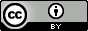 